                                          КОНКУРСНОЕ ЗАДАНИЕк областному конкурсу профессионального мастерствав номинации «Лучший монтажник каркасно-обшивных конструкций»Конкурсное задание по данной номинации состоит из двух этапов – 1этап теоретическое задание (тестирование) - тест из 15 вопросов (оценка проводится по бальной системе – 1 правильный ответ - 1 балл, всего 15 баллов)  и  2этап практическое задание.Время на выполнение теоретического задания: 30 мин.Теоретическое задание (тестирование)Требуемая длина шурупа при креплении КНАУФ-листов к металлическому каркасу в конструкциях перегородок, облицовок, подвесных потолков:А. любая, которая обеспечит креплениеБ. обеспечивающая выход шурупа за полку профиля не менее, чем на 10 ммВ. обеспечивающая выход шурупа за полку профиля не менее, чем на 20 ммШаг между шурупами при креплении КНАУФ-листов в перегородках с двухслойной обшивкой для первого слоя составляет:А. не более 250 ммБ. не более 500 ммВ. не более 750 ммДлина стоечного профиля при устройстве перегородок и облицовок с обшивкой из КНАУФ-листов в несейсмичном районе должна быть:А. равна высоте помещенияБ. на 10 мм меньше высоты помещенияВ. на 20 мм меньше высоты помещенияРекомендуемый шаг дюбелей прикрепления направляющего профиля (ПН) в конструкциях перегородок и облицовок:А. не более 1,0 мБ. не более 1,5 мВ. не более 2,0 мПод поперечными (горизонтальными) стыками КНАУФ-листов в перегородках и облицовках дополнительно устанавливается перемычка из направляющего профиля (ПН)А. при однослойной обшивкеБ. при двухслойной обшивкеВ. при однослойной и двухслойной обшивкахШаг между шурупами при креплении КНАУФ-листов в перегородках с однослойной обшивкой составляет:А. не более 300 ммБ. не более 250 ммВ. не более 200 ммМаксимальное расстояние от стены (перегородки) до первого несущего профиля при устройстве потолков П 112 и П 113:А. не более 100 ммБ. не более 150 ммВ. не более 200 ммУсловие применения клея КНАУФ-Перлфикс для прямого приклеивания КНАУФ-листов к базовой стене (облицовка С611):А. неровность стены до 20 ммБ. неровность стены до 25 ммВ. неровность стены до 30 ммНа какой профиль наклеивается уплотнительная лента при устройстве каркасов перегородок:А. только на профиль направляющий (ПН)Б. на профиль направляющий (ПН) и примыкающий к стене профиль стоечный (ПС)В. на все направляющие (ПН) и стоечные (ПС) профили Допускается ли крепление КНАУФ-листов тыльной стороной наружу:А. не допускаетсяБ. допускаетсяВ. допускается во внутренних слоях многослойных обшивокМинимальная разбежка между поперечными (горизонтальными) швами смежных КНАУФ-листов должна составлять:А. 600 ммБ. 400 ммВ. 200 ммПри устройстве одноуровневого потолка П113 листовые материалы по периметру потолка:А. крепятся к профилю направляющему потолочномуБ. не крепятся к профилю направляющему потолочномуВ. крепятся к профилю направляющему потолочному при площади потолка более 150 м2При весе дверного полотна более 25 кг усиление дверного проема в конструкциях перегородок КНАУФ осуществляется за счет:А. установки двух профилей стоечных (ПС)Б. установки двух профилей направляющих (ПН)В. установки UA-профиляДопускается ли монтаж КНАУФ-листов на потолок путем крепления непосредственно к перекрытию (без устройства каркаса):А. не допускаетсяБ. допускаетсяВ. допускается, при условии достаточной ровности поверхности базового потолкаТолщина металла КНАУФ-профиля комплектных систем КНАУФ:А. 0,55 ммБ. 0,6 ммВ. 0,7 ммПрактическое заданиеЗадание включает в себя монтаж Т-образной конструкции КНАУФ состоящей из фрагментов однослойной перегородки С111 облицованных КНАУФ-листом влагостойким (ГСП-Н2). На выполнение практического задания отводится 4 часа.Необходимо знать и уметь:знать и уметь использовать инструменты для монтажа КОК;знать технологическую последовательность выполнения работ;уметь выполнять раскрой и резку листовых материалов;выполнять монтаж каркаса конструкции;выполнять облицовку каркаса КНАУФ-листами.МатериалыВ задании используются следующие материалы:КНАУФ-лист влагостойкий (ГСП-Н2) 2500*1200*12,5 мм – 5 листовКНАУФ-профиль стоечный ПС 50/50 3000 мм – 8 шт.КНАУФ-профиль направляющий ПН 50/40 3000 мм – 3 шт.Шурупы самонарезающие прокалывающие:TN-25 – 350 шт. LN-9 (11) – 100 шт.Шуруп с прессшайбой 4,2*16 – 50 шт.Рабочее место и инструментыКаждому участнику для выполнения задания предоставляется рабочая площадка размером не менее 2000*1200 мм. При этом предусматривается дополнительное место для хранения ГСП и профиля размером 1500*2500 мм. Всем участникам должно быть предоставлено место под инструмент, электрическая розетка.Для выполнения задания Участники используют свой инструмент и приспособления. Организаторами конкурса инструменты не предоставляются.Описание практического задания:Задание представляет собой монтаж Т- образной перегородки КНАУФ (С111) состоящей из стен А, В с использованием ПС 50/50, ПН 50/40, КНАУФ-листов 12,5 мм. Стена А выполнена с оконным проемом 400*500 мм, облицована КНАУФ-листом влагостойким (ГСП-Н2) в один слой с двух сторон и примыкает к стене В под прямым углом. Стена В облицована КНАУФ-листом влагостойким (ГСП-Н2) в один слой с двух сторон. Верхняя часть стен А и В ограничивается профилем направляющим (ПН 50/40). Важно! Торцевые грани стен А и В, верхняя часть всей конструкции и внутренние грани оконного проема облицованы гипсокартоном влагостойким (ГСП-Н2) в один слой. При обшивке металлического каркаса, для большей устойчивости конструкции, гипсовые строительные плиты устанавливаются вплотную на основание рабочей площадки без выполнения зазора.Время на выполнение практического задания:На выполнение практического задания отводится 4 часа (без перерыва).Общий вид и размеры рабочих поверхностей:В полном объеме размеры рабочих поверхностей указаны в конкурсном задании.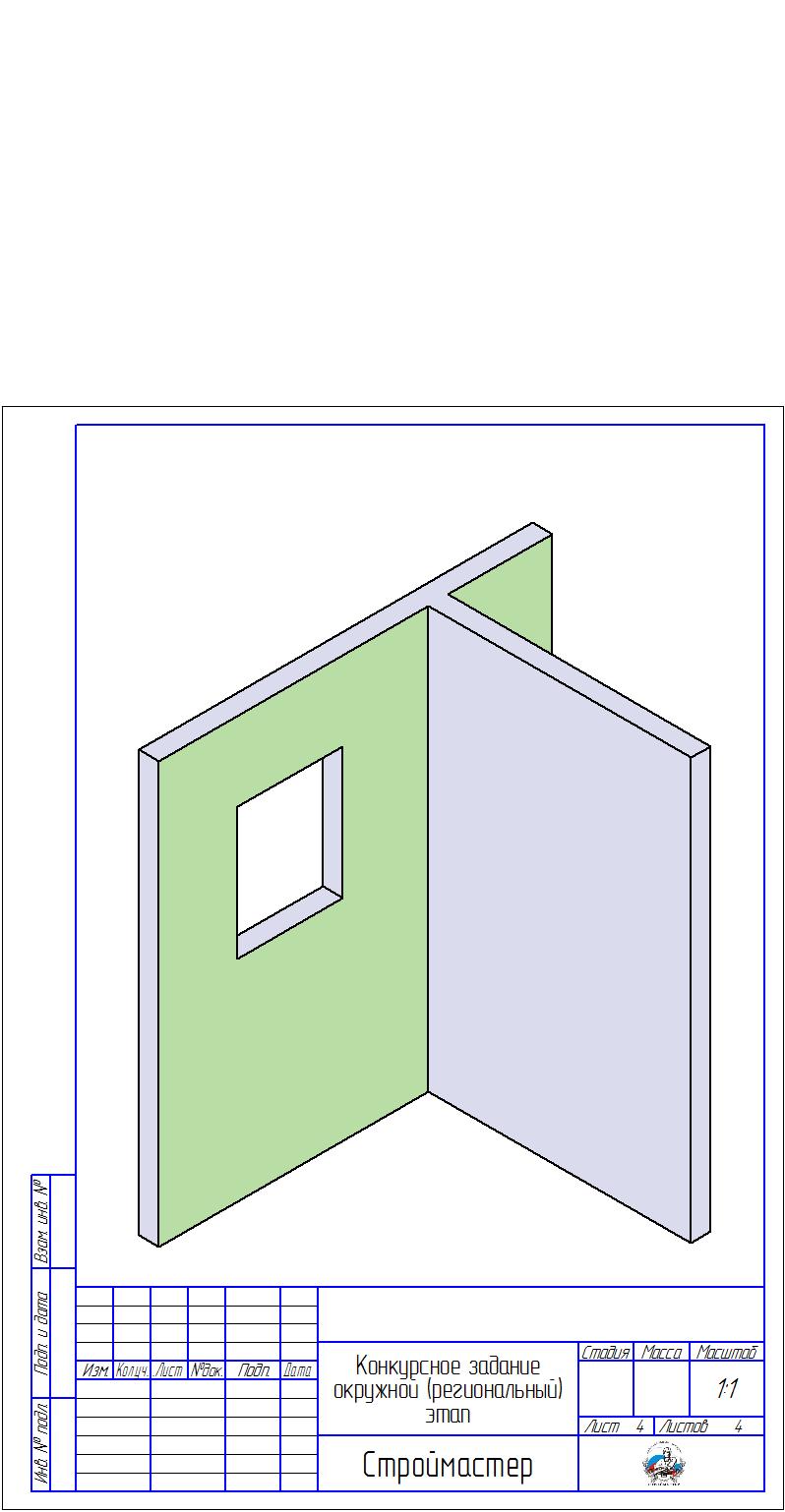 Конкурсное задание – общий вид конструкции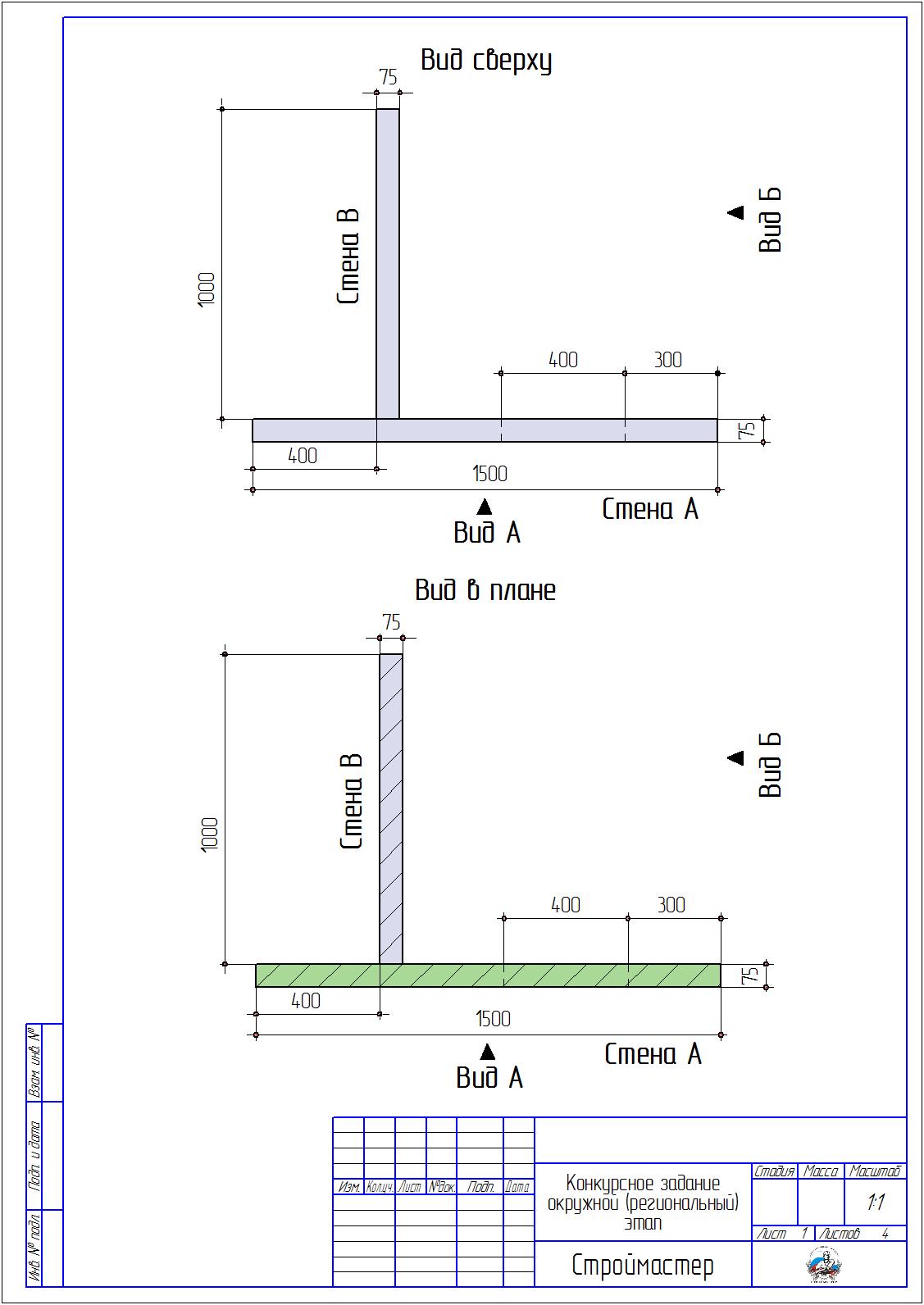 Порядок выполнения задания:разметка проектного положения конструкции КНАУФ;раскрой металлических профилей, монтаж каркаса;подготовка и установка КНАУФ-листов;уборка рабочего места.Критерии оценки.Теоретическое задание – 15 баллов.Сооружение конструкции в соответствии с заданием - 30 баллов.Техническое соответствие – 20 баллов.Измерения – 25 баллов.Судейская оценка, расход материала, техника безопасности, чистота рабочего места – 20 баллов.Общее количество баллов – 110.Критерии оценки конструкции доводятся участникам перед началом выполнения задания.Список рекомендуемых инструментов:Рулетка 3 метра;Уровень строительный 1200 мм, уровень 300 мм;Угольник строительный (длина сторон не менее 300 мм.);Ножницы по металлу;Нож для ГКЛ;Запасные лезвия к ножу;Рубанок обдирочный;Рубанок кромочный;Пила по гипсокартону;Просекатель;Плоскогубцы;Отвертка крестообразная;Шуруповерт с битами для саморезов;Удлинитель строительный 5 м. (при необходимости);Строительный карандаш, строительный маркер;Приспособления для удобства монтажа конструкции. Инструменты и оборудование, запрещенные на площадке:  Электрический инструмент: пилы, электрические ножницы по металлу, углошлифовальные машины (болгарки);Лазерные уровни, угломеры, нивелиры;Аэрозольные баллончики (краска на масляной основе, блески и прочее).Любые материалы и оборудование, имеющиеся при себе у участников, необходимо предъявить для проверки жюри. Председатель жюри имеет право запретить использование любых материалов и оборудования, которые будут сочтены не относящимися к разрешенным или же они могут дать участнику несправедливое преимущество.СИЗ для выполнения практического задания:Перчатки, очки защитные, респиратор, головной убор, спецодежда, спецобувь (с защитной подошвой и усиленным носком)Специальные требования техники безопасности:В ходе работ все участники должны использовать спецодежду, головной убор и спецобувь;Конкурсанты должны использовать защитные очки при работе с ручными, электрическими инструментами, или оборудованием, производящим фрагменты, которые могут повредить глаза (резка металлического профиля, резка и обработка ГСП, шлифование);Для защиты рук конкурсанты используют перчатки (резка металлического профиля, резка и обработка ГСП, шлифование);Использование респиратора обязательно во всех случаях, связанных с возникновением риска от вдыхания пыли (резка и обработка ГСП, шлифование);Несоблюдение участником требований или инструкций по технике безопасности может привести к потере баллов по аспекту «Техника безопасности».